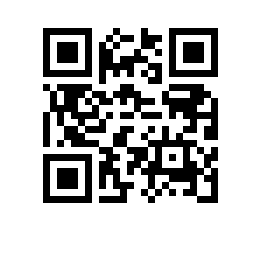 О проведении государственной итоговой аттестации студентов образовательной программы  факультета  в  годуПРИКАЗЫВАЮ:Провести в период с  по  государственную итоговую аттестацию студентов  курса образовательной программы  , направления подготовки , факультета ,  формы обучения.Включить в состав государственной итоговой аттестации следующие государственные аттестационные испытания: - защита выпускной квалификационной работы.Государственные аттестационные испытания организовать и провести с применением дистанционных технологий.Проведение государственных аттестационных испытаний сопровождать видеозаписью в установленном в НИУ ВШЭ порядке.Утвердить график проведения государственной итоговой аттестации согласно приложению.Установить окончательный срок загрузки итогового варианта выпускной квалификационной работы в информационную систему LMS до .Первый заместитель деканаИ.Г. Ковалев